MOBEEAyokunmiItunuoluwa28, Ijegun Road,Isheri-Oshun,Lagos.ayokunmimobee@gmail.com +234 (0) 8023303431;PERSONAL OBJECTIVES:To work in an organization where my potentials will be fully utilized, where labour will be rewarded appropriately, and opportunity to explore new knowledge will be granted to make significant contribution to the achievement of corporate objectives.EDUCATIONAL BACKGROUND WITH DATE2010-2015    Moshood Abiola PolytechnicAbeokuta, Ogun State2002-2009   Avit CollegeIsawo, Ikorodu, Lagos1996-2002     Standard Nursery & Primary SchoolWORK EXPERIENCE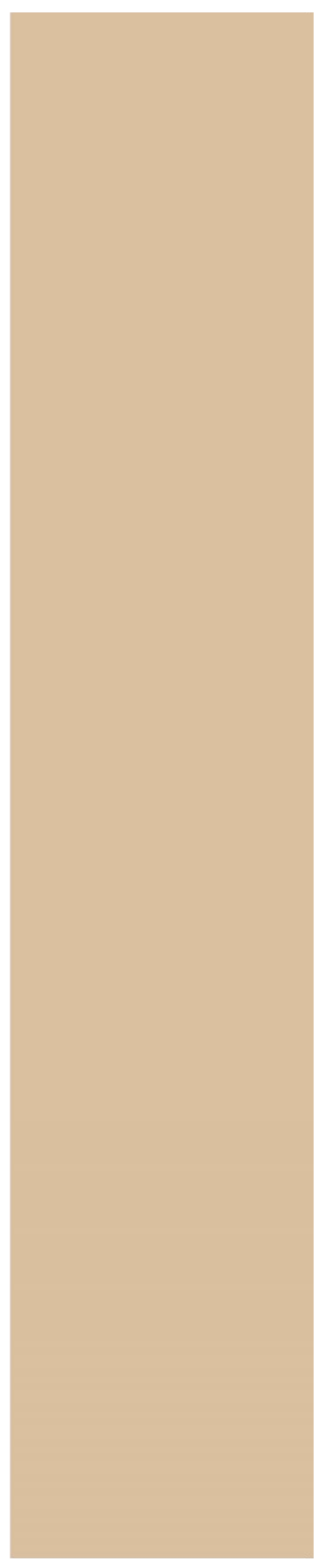 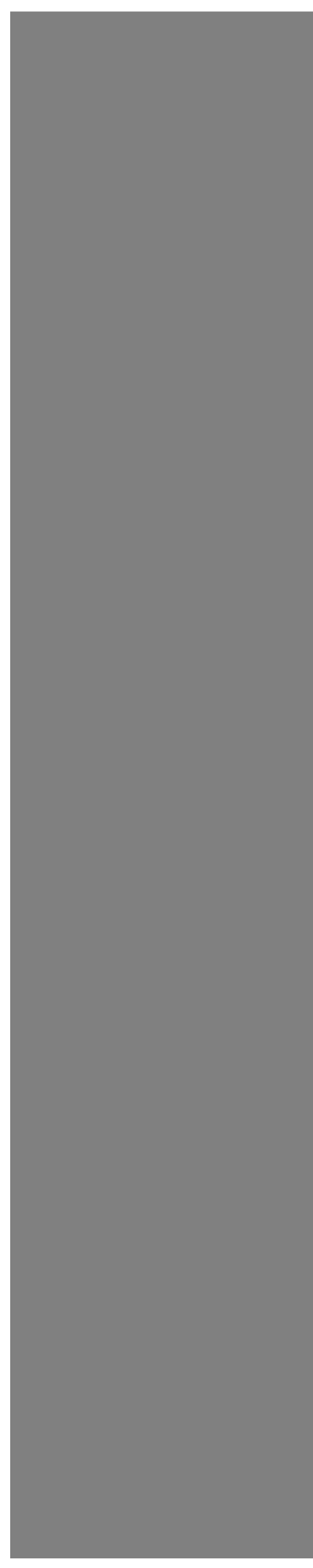 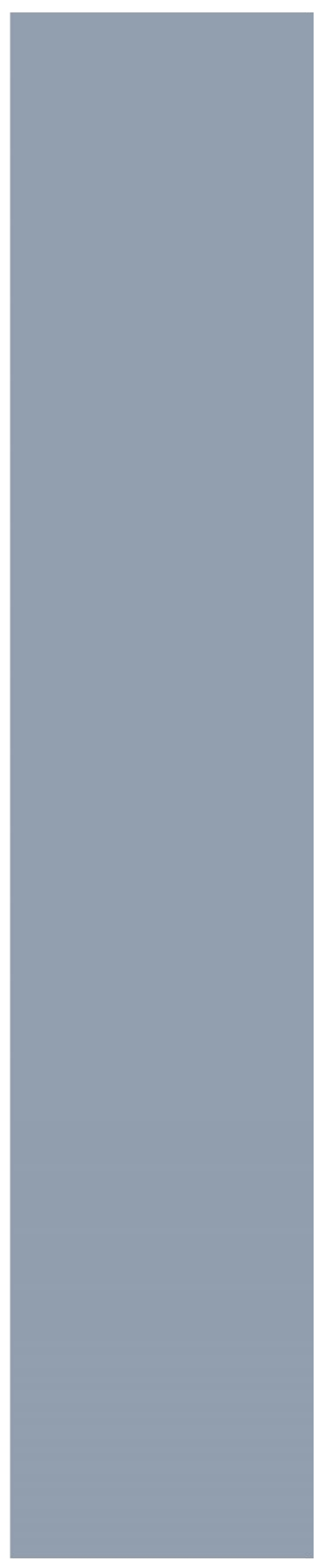 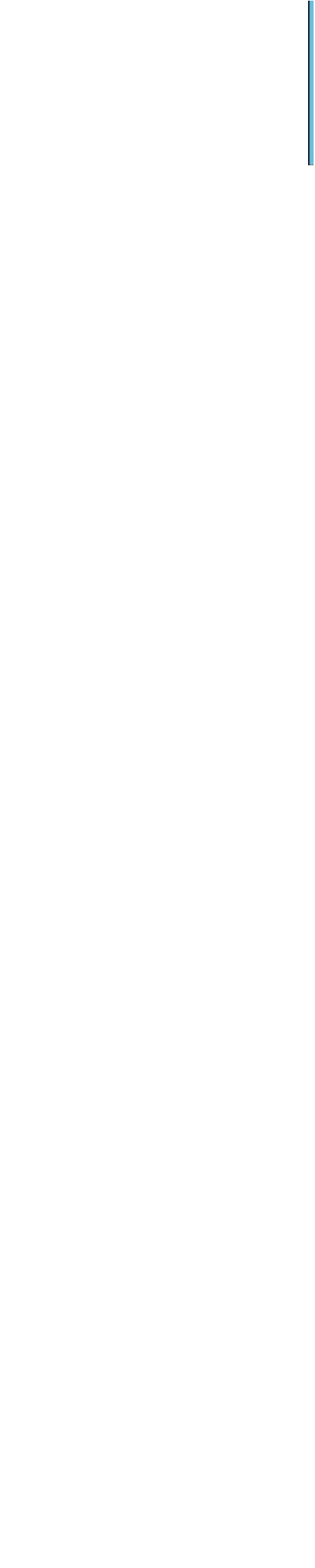 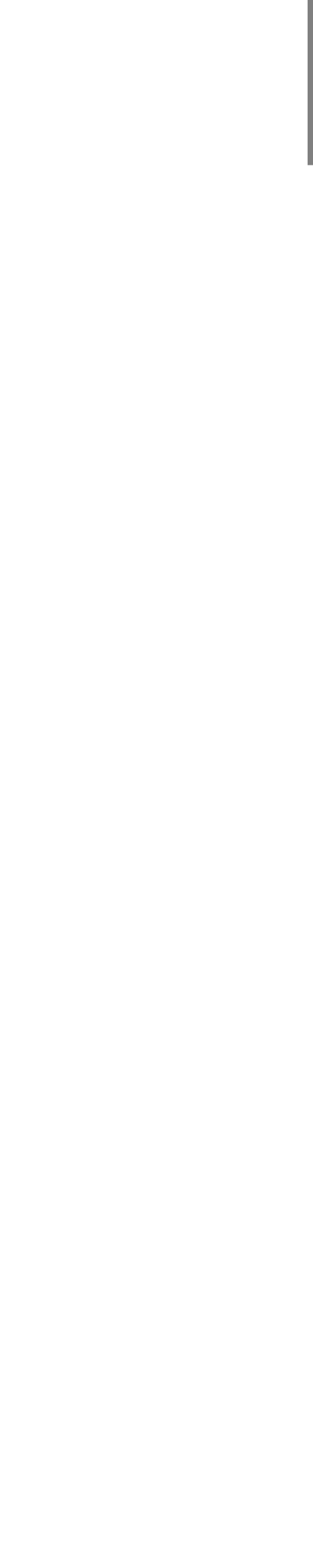 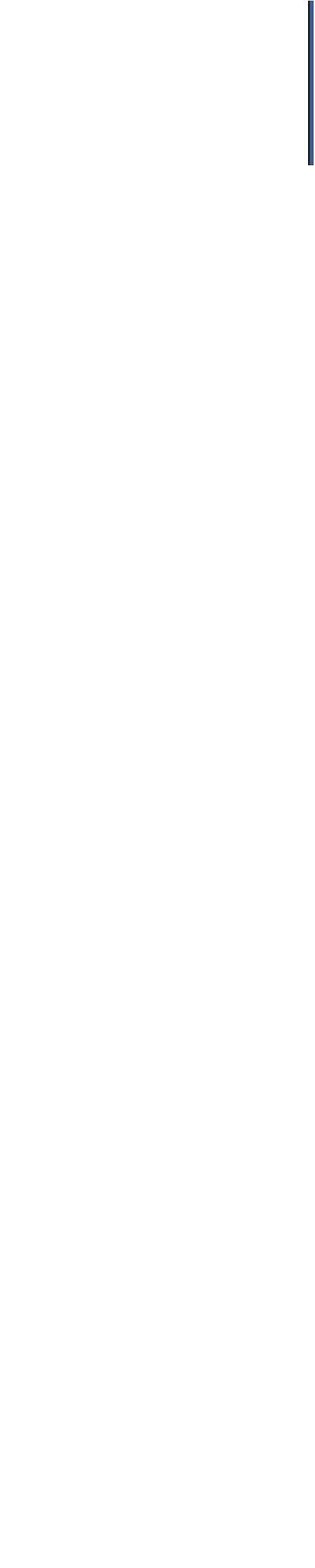 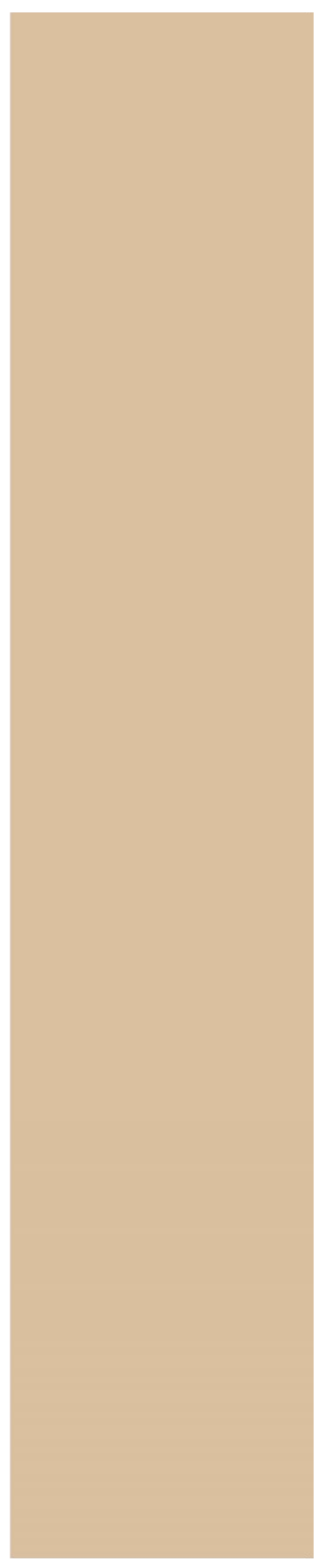 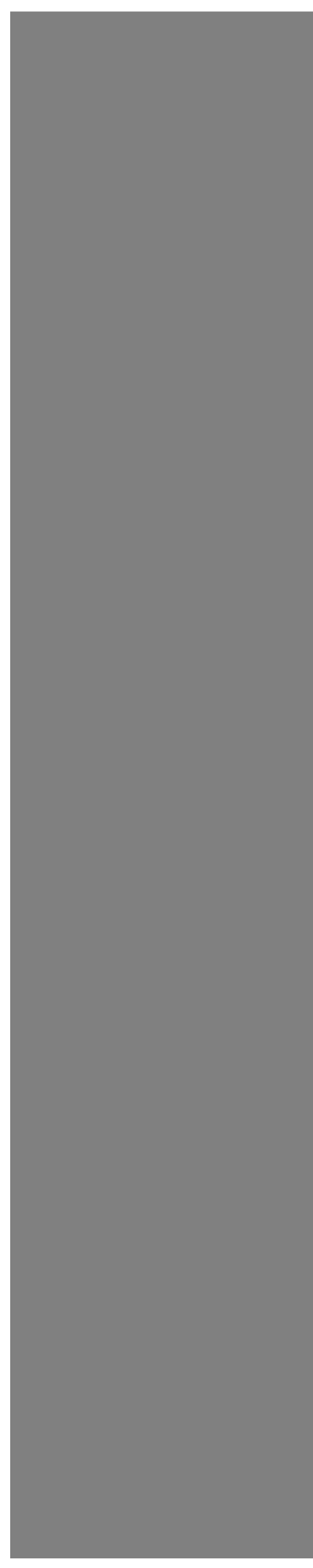 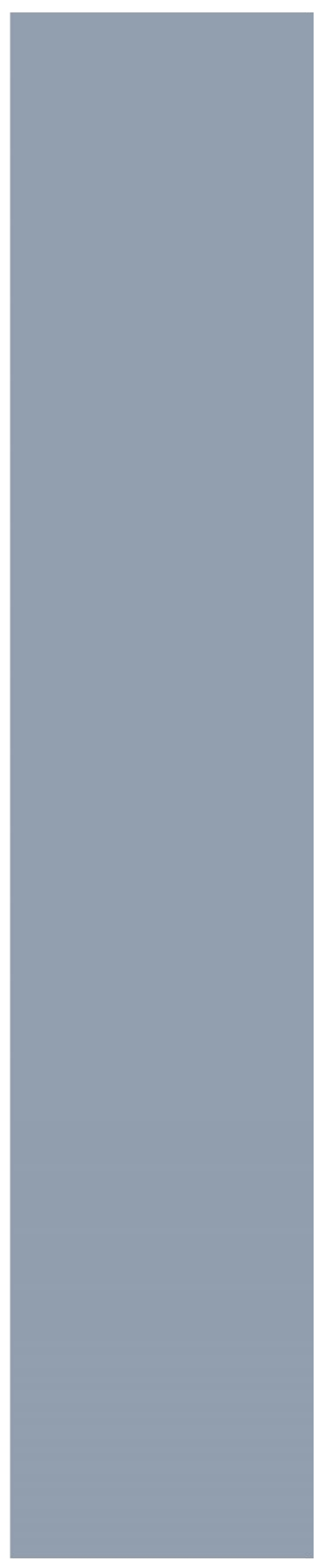 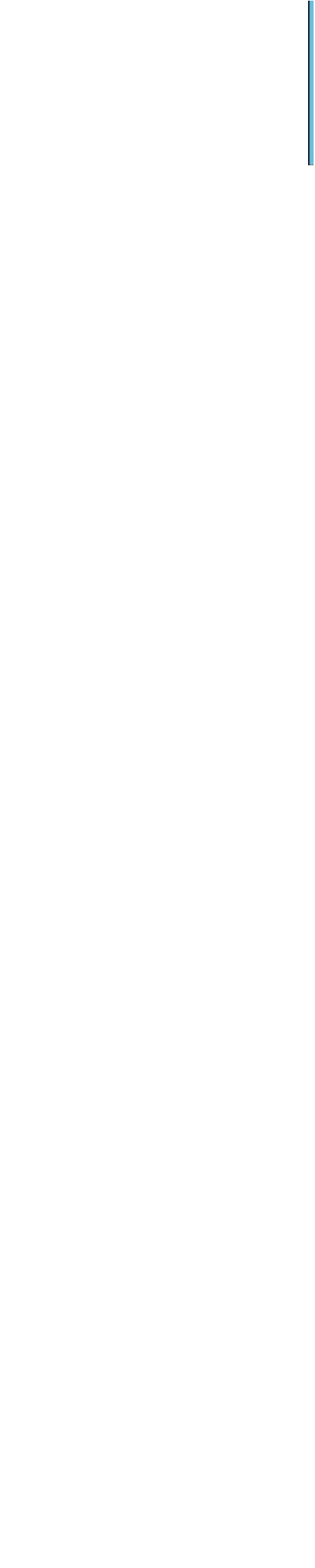 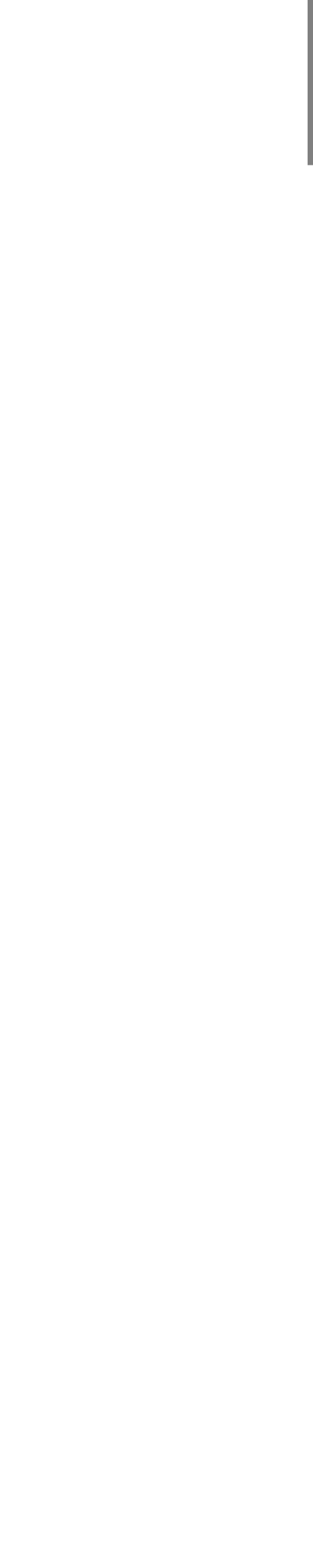 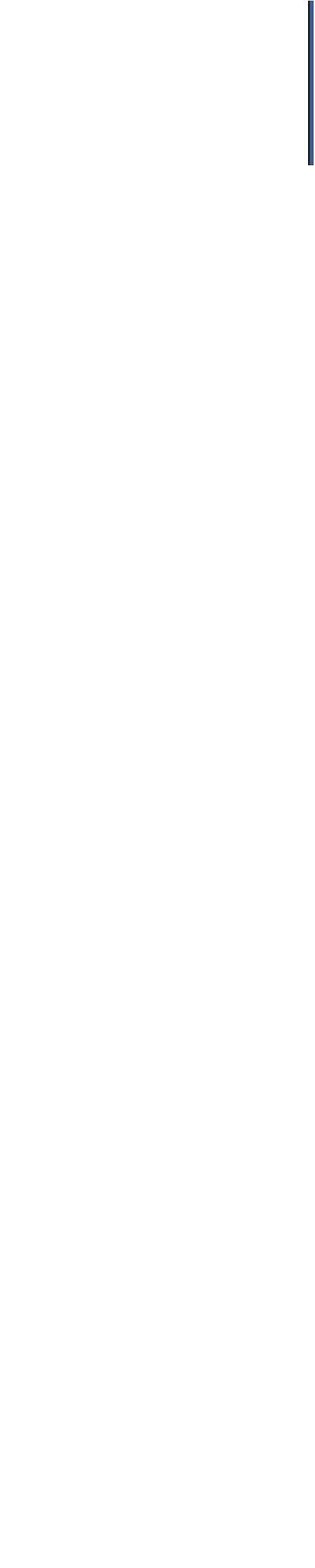 2011:              MOSHOOD ABIOLA POLYTECHNIC Position: Office Assistant2013:              UNION BANK Position: Customer Service2016:               INEC  Position: Presiding officer                                                   2016-2017      UROHI SECONDARY SCHOOL      Position: NYSC(Teaching)                                                                2017                ACCESS BANK PLC                                                                                          Position: Transaction Officer	2018	-till date  POLARIS BANK LTD                                     Position: Transaction OfficerEDUCATIONAL QUALIFICATIONS2017:              National Youth Corps Certificate2015:              Higher Diploma In Mass Communication2012:              National Diploma In Mass Communication2009:              Senior Secondary Certificate Examination2007:              National Examinations Council.2002:              First School Living CertificatePERSONAL ACTIVITIES AND INTERESTS   Reading   Travelling   Sight-seeing   Meeting new friends   Listening to music.ACQUIRED SKILLS AND PERSONAL ATTRIBUTES: 	Excellent  organizational  and  managerial  skills,  communication,  interpersonal  and analytical skills    Ability to adapt to changing priorities and increasing demand role    Ability to work with minimal supervision and interact with all level of staff.                Vvv.        	Ability to learn, maintain confidentiality and have a commitment to personal career growth    Ability to face challenges and follow projects through completion and meet deadlinesPERSONALITY PROFILE:A confident, result oriented, focused and self motivated individual with good communication and interpersonal skills. Armed with the ability to work with minimal supervision in a team work environment, strong statistical and analytical skill, diligent, resourceful and high level commitment to duty with a good sense of responsibility.Date of Birth:                   8th October, 1992Nationality:                      Nigerian State of Origin:                Lagos Marital status:                 Single Sex:                                       FemaleLanguage Spoken:         English and YorubaReligion:                            ChristianityReferees:    Mr. Abayomi Olakunle Odusanya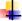 Apapa local Govt.Tel: 08033516593    Alh. Goke Raufu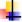 Moshood Abiola PolytechnicDirector of School of Communication and Information TechnologyTel: 08033516593    Mr. Oluwole Shodunke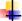 Acorn Facilities Management ServicesTel: 08091117890